Year 3 – Home learning challenge 4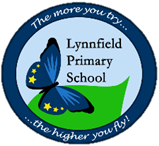 Daily activities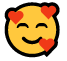 Reading for 20 mins per day- choose a book you love. Spelling (15 mins)  practice using Look,  Say, Cover, Write and Check – Test yourself on Friday.Maths (15 mins)  – a task from the fluency ladder – only move onto the next step when you are an expert! Test yourself on Friday.Mindfulness (10 mins)  – find a calm, quiet space and listen to some relaxing music. Close your eyes, be very still and breathe in a calming colour for 3 counts and out for 4 counts. 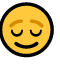 Physical activity – Listen to a piece of upbeat music every day, turn up the volume and dance like no-one is watching! Or try Joe Wick’s workout and Oti Mabuse’s dance class at 11:30am.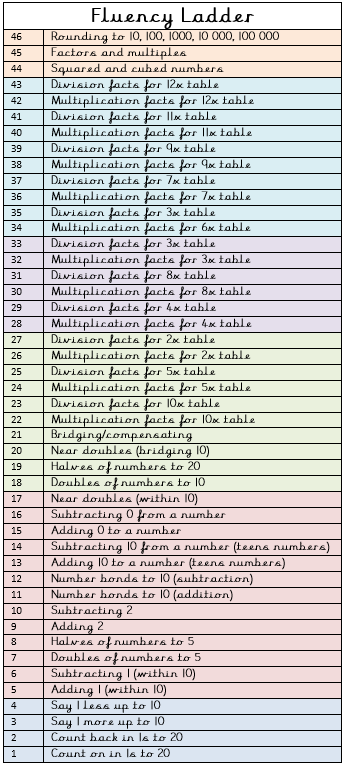 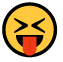 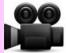 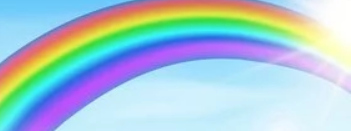 Spellings Spellings actionadditionattractionsubtractioncelebrationmultiplicationcollectioneducationconcentrationinvention